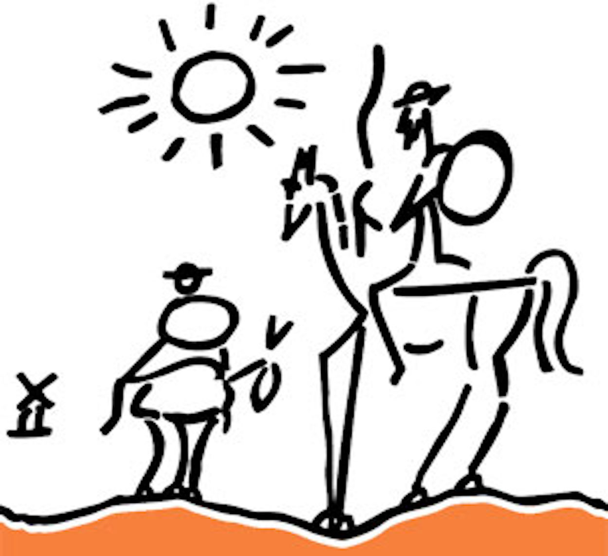 Activist in Residence Proposal packet: 02/21/19(Updated)February 21, 2019Dear Applicant, Thank you for your interest in the Activist in Residence (AIR) program, a new initiative of the Quixote Center. We have a long history as a social justice program incubator, starting just one year after our founding when New Ways Ministry, devoted to Catholic gay and lesbian concerns became an independent project in 1977. Subsequent projects housed at the Center included the Nicaraguan Cultural Alliance, Interfaith Voices radio program and podcast, and Equal Justice USA (with its campaign to end the death penalty), among others. The Quixote Center has created the AIR program in honor of our co-founder, Bill Callahan, to identify individuals committed to working for justice and to support them in developing their own projects. During the residency period, the AIR Program participant will:Learn the inner workings of a social justice nonprofit;Gain experience in project management, development, and fundraising; andDesign and implement a project that addresses an area of social injustice and contributes to structural change.Please read the entire program packet before applying. The following documents are included in this packet:Program OverviewAIR Application FormBudget TemplateThank you again for applying. We look forward to reading about your plans to change the world!Sincerely, QC StaffActivist in Residence (AIR) Program Program Overview: The Activist in Residence (AIR) Program will provide support to a creative, committed individual who wishes to develop and implement an innovative social justice project. A wide range of project types will be considered, and projects can address any social or structural injustice. Because this is a residency, you should be able to work on some aspect of the project from the Center in College Park, Maryland.  Program Duration: June – September 2019 (with some flexibility on dates)Activities: The AIR participant will manage their personal project based on their proposal but responsive to mentoring and conversation with other team members. The activist also be involved in the day-to-day operations of the Quixote Center and its programs. The AIR participant will be expected to work full-time, primarily at the Center’s main office on a Monday-Friday schedule, and participate in weekly staff meetings and other work of the Center.Who should apply? The successful applicant will meet all of the following criteria:Demonstrated concern for social justice issues;Able to commit to a 3-month residency period, during which you will work in our office in College Park, MD.Can clearly articulate a project that can be carried out over the term of the residency.The AIR program is intended for individuals starting out in the social justice field rather than established professionals. The Quixote Center does not discriminate and actively seeks a diverse applicant pool, and strongly encourages individuals from all backgrounds (including those of diverse race, ethnicity, national origin, religion, gender identity, disability, or sexual orientation) to apply. Compensation: The Activist in Residence will receive a monthly stipend of $3,750 and manage a project budget of up to $3,000 for expenses to be used over the whole period.How to Apply: Applications are due by March 31, 2019. Send your completed application by email to quixotecenter76@gmail.com with “AIR Application” in the subject line. A completed application must contain:AIR Program Application FormCurrent ResumeProject ProposalProject BudgetWhile we appreciate and encourage big dreams, consideration will be given as to whether the specific project can reasonably be carried out over the term of the residency, so care should be taken to focus in on a manageable project at about 20 hours per week for 12 weeks. Remaining time will be spent learning by helping with other projects of the Center. Types of projects that might work well would include certain art projects, a research paper, or planning a one-time event.Incomplete applications will not be considered. A select pool of applicants will be invited to a brief interview by phone or videoconference. Final decisions will be made by April 30, 2019.  Activist in Residence (AIR) Program ApplicationFull NameAddress (Street, City, State, Zip) 	Primary Email					     Primary PhoneProject TitleAIR Project Proposal Submit a proposal of no more than 3 pages in which you describe the project you would like to carry out. At a minimum, address the following topics:Need for the project:  What is the situation that creates the need for your project?  What social justice issue(s) will be addressed? Connection to past work of the Quixote Center: In what way does your project connect to historical work of the Quixote Center? If it does not connect directly, how does it connect to social justice organizing more generally. Does it address questions of systemic change?Methods and strategies:  What will you do?  Where will you do it?  Who will be involved?  Who will be affected?  Goal or desired outcome: What will be different because of your work?  How will you be able to measure the success of your project?AIR Project BudgetIf needed, use the additional space to clarify any items listed in the budget:____________________________________________________________________________________________________________________________________________________________________________________________________________Project Name:DescriptionCost 